КАРАР                                                                               ПОСТАНОВЛЕНИЕ09 июня 2017 йыл                                                            09 июня 2017 годаПРОЕКТО внесении изменений в Постановление № 34 от 30.11.2012 года «Административный регламент предоставления муниципальных услуг Администрацией сельского поселения Кушманаковский сельсовет муниципального района Бураевский район Республики Башкортостан»      Во исполнение статьи 22 Жилищного Кодекса Российской Федерации постановляю:	1. Пункт 2.6.3 Приложения №8 Постановления №43 от 30.11.2012 года дополнить следующим содержанием «Перевод жилого помещения в нежилое в целях осуществления религиозной деятельности не допускается».	2. Контроль за исполнением данного постановления оставляю за собой.Глава сельского поселения                                                                    Кушманаковский сельсовет                                           муниципального районаБураевский район         Республики Башкортостан                                                             А.Д.КаюмовБашkортостан  РеспубликаhыБорай районы  муниципаль                                                                                                                                                                                                             районының  Кушманак ауылсоветы ауыл биләмәhе хакимиәте 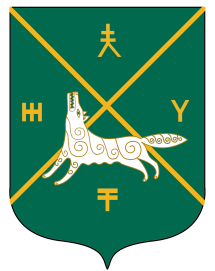 Администрация сельского поселения Кушманаковский сельсовет муниципального района     Бураевский район Республики Башкортостан